http://members.enchantedlearning.com/phonetic/longi.shtml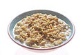 oatmeal
Oatmeal is a cereal.
Obama, Barack H. 
Barack Obama is the 44th President of the USA.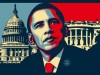 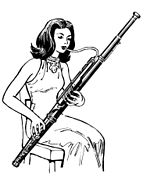 oboe
The oboe is a woodwind instrument with a double reed.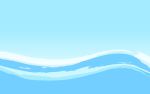 ocean
An ocean is a large body of salt water that surrounds a continent. Oceans cover more the two-thirds of the Earth's surface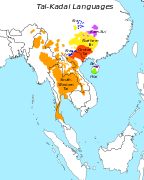 OceaniaOceania is a region of islands in the Pacific Ocean, including the Salomon Islands, Micronesia, Kiribati, Fiji, Tonga, Polynesia, Australia, and others.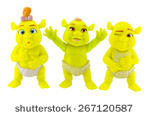 ogre
Ogres are ugly, scary and make-believe.
Ohio
Ohio is a state in the United States of America. Its capital is Columbus.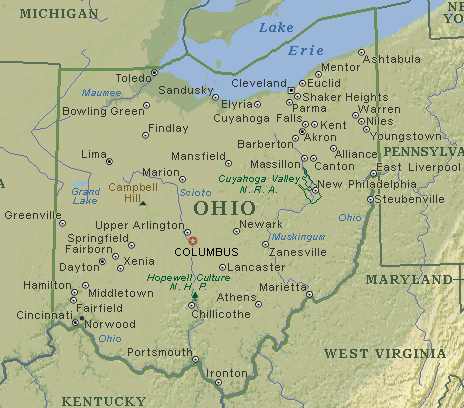 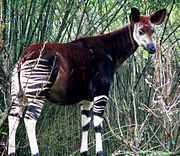 
okapi
The okapi is a nocturnal, giraffe-like mammal from African rainforests.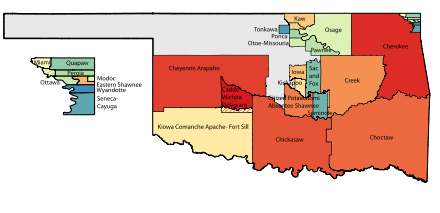 
Oklahoma
Oklahoma is a state in the United States of America. Its capital is Oklahoma City.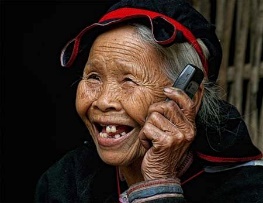 old
When someone or something is old, it has been around for a long, long time.

old English sheepdog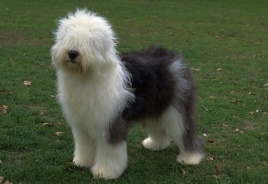 The old English sheepdog is an affectionate, long-haired dog that was originally bred in Great Britain.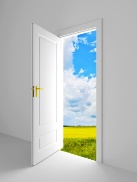 
open
Something that is open is not shut. The door is open.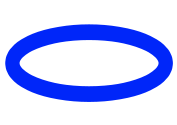 ovalAn oval is an egg-shaped figure.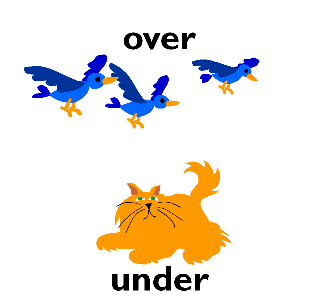 
over
The cloud is over the mountain.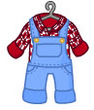 overalls
Overalls are baggy pants with shoulder straps and a piece of fabric covering the chest.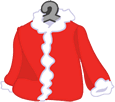 overcoat
An overcoat will keep you warm when it is cold.
 
Oar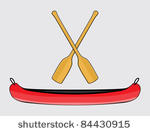 A paddle used in a small boat to steer the boat